— Кажется, мы вчера толковали о том, что в старые времена, когда звери жили, как добрые соседи, никто не мог тягаться в хитрости с Братцем Кроликом? — сказал дядюшка Римус.— Да, — ответил Джоэль. — Ты про это и говорил.— Ну вот, я и запамятовал совсем, что один раз Братец Кролик дал маху, а Братец Черепаха сбил с него спесь.— Как это было, дядюшка Римус?— А вот как, сынок.Скакал один раз Кролик по дороге — скок-поскок! скок-поскок! — и повстречался ему старый Братец Черепаха. То-то они обрадовались! Вот Кролик тут и скажи, что он очень благодарен Братцу Черепахе с того самого дня, как тот прыгнул Старому Лису на макушку.— Да, — сказал Братец Черепаха, — твоё счастье, что удалось тебе схорониться в очаге. Не то Братец Лис живо догнал бы тебя и поймал.— Ну, дудки, раньше я б его поймал! Просто мне не хотелось оставить Матушку Мидоус и девочек, — сказал Кролик.Толковали они, толковали, и зашёл у них спор, кто из них быстрей. Братец Кролик говорит, что обгонит Братца Черепаху, а Братец Черепаха — тот об заклад готов биться, что обгонит Кролика.Спорят они и так и этак, а потом Братец Черепаха и говорит:— Ладно. У меня дома за очагом спрятана бумажка в пятьдесят долларов — ставлю их на кон в том, что обгоню тебя.И Кролик сказал, что у него тоже есть пятьдесят долларов, он готов спорить, что обгонит Братца Черепаху.Вот побились они об заклад и выложили денежки, а старого Братца Сарыча выбрали судьёй. Отмерили они пять миль, в конце каждой мили поставили столб.Братец Кролик должен был бежать по большой дороге, а Братец Черепаха сказал, что поскачет лесочком. Все объясняли ему, что дорогой легче бежать, но старый Братец Черепаха себе на уме.Позвали смотреть на забаву матушку Мидоус с дочками и всех соседей, и все обещали прийти.Кролик упражнялся каждый день; он прыгал совсем как кузнечик. А старый Братец Черепаха — тот всё лежал в болоте. У него была жена и четверо деток, и все они были похожи на него точь-в-точь. Отличить их друг от дружки — подзорное стекло возьмёшь и то ошибёшься.Вот пришёл назначенный день, и в этот день старый Братец Черепаха, и его старуха, и четверо деток — все встали до зари и отправились на место.Старуха осталась у первого столба, детки у других столбов, а сам старый Братец Черепаха — у последнего.Ну, стал собираться народ. Судья Сарыч пришёл, и Матушка Мидоус с девочками, и Братец Кролик прискакал, весь разодетый: на шее ленты, на ушах — ленты. Весь народ пошёл на дальний конец дорожки, чтобы смотреть, кто прибежит первым. Вот настало время, судья Сарыч вытаскивает свои часы и кричит:— Джентльмены! Вы готовы?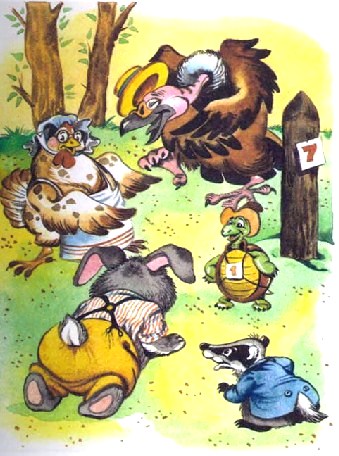 Братец Кролик отвечает «Да!», и старая Сестрица Черепаха кричит «Да!» из своего лесочка. Кролик как припустит! А старая Черепаха потихоньку — и домой. Судья Сарыч вскочил и полетел вперёд, смотреть, чтобы всё шло по правилам. Когда Кролик добежал до первого столба, один сынок Черепахи выполз из лесочка. Кролик кричит:— Где ты, Братец Черепаха?— Ползу, ползу, — отвечает сынок.— Ага! А я впереди! — сказал Братец Кролик и поскакал быстрей прежнего.Добежал до другого столба — второй сынок выползает из лесочка.— Где ты, Братец Черепаха? — кричит Кролик.— Тащусь, тащусь помаленьку!Как стрельнёт Братец Кролик — мигом примчал к следующему столбу. А тут ещё сынок. Потом ещё столб и ещё сынок. Только миля осталась. Кролик уж думал, что победил. Тут старый Братец Черепаха поглядел на дорогу и видит — летит судья Сарыч. Выполз Братец Черепаха из лесочка, перелез через канавку, пробрался сквозь толпу и спрятался за последним столбом.Подбегает к столбу Кролик. Ему не видать было Братца Черепаху, он и кричит судье:— Деньги мои, судья Сарыч! Деньги мои!Тут Матушка Мидоус с дочками ну хохотать. А старый Братец Черепаха вылез из-за столба и говорит:— Дайте только дух перевести, уважаемые леди и джентльмены. А денежки-то выиграл я!И правда. Привязал Братец Черепаха кошелёк себе на шею и отправился домой, к своей старухе и деткам.— Так ведь это просто обман был, дядюшка Римус!— Ну, конечно, дружок, просто хитрая шутка. Сперва стали звери шутить друг над дружкой, а от них научились люди, так оно идёт и идёт. Ты гляди в оба, сыночек, чтобы никто над тобой не подшутил так, пока ты молод. Потом уж будет трудней, когда волосы у тебя станут седые, как у старого негра.Иллюстрации: А.Шахгеллян.